markdonohoe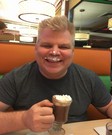 ADDRESS 42-12 28th Street, Unit 8C • Long Island City, NY • 11101 MOBILE (973) 420-6275  E-MAIL mark@markdonohoe.com
HIGHLIGHTS	StackOverflow Rating of over 24,365 (Top 1% of the site worldwide)
Rated one of the highest in C#/Swift, Contributions reached 1.5M+ peopleFull-Stack Architect on Multiple Platforms
Exceptional front-end skills in iOS and WPF, Very-strong API and MicroServices design skills, Proficient in Android.  Comfortable with SQL stored proceduresHighly Skilled at Understanding and Breaking Down Complex Problems
Substantially-above-Average capability to both understand, and effectively communicate areas of concern and potential future impacts of design decisions to both development teams, product owners and clients/customers.Technical Lead of Development Teams up to 12 People
Successfully led the design and implementation of multi-part, multi-stage development projects with simultaneous release on multiple platforms.	30+ years of software development experience
First program Age 12, First award Age 13, First Copyright Age 14Instructed Coding and Design Seminars, Classes and Lectures
Gave presentations on topics such as advanced-level programming techniques, consistent and effective user interface design, SOLID and CLEAN API design, services object modeling, and coding and graphics tips and tricksDEVELOPMENT	WPF	●●●●●●●●● ○ 	Swift	●●●●●●●●● ○SKILLS	iOS	●●●●●●●●● ○ 	C#	●●●●●●●●● ○	Android	●●●●●● ○ ○ ○ ○	Java	●●●● ○ ○ ○ ○ ○ ○	Windows	●●●●●●●●● ○	C/C++	●●●●● ○ ○ ○ ○ ○	macOS	●●●●●●●●● ○	SQL	●●●●●●● ○ ○ ○SOFTWARE	Xcode 13	Adobe Photoshop CC 2021
	Visual Studio 2019, 2022	Adobe Illustrator CC 2021
	Visual Studio 2019, 2022 for Mac	Xamarin	Visual Studio Code	PaintCode 3	Android Studio 3	Sketch
	GIT / Mercurial / Subversion	Apple Keynote	Power JSON Editor	Postman (Web services client)	XMpLify (XML editor)	Loupedeck Config (Part of private beta)WORK EXPERIENCE	ADDITIONAL WORK EXPERIENCE (Summary)July 2020
to Present
(Current)Software Engineer – MobileFacebook – New York City, NY
Utilized: Swift, Objective-C, Buck, Diffusion, PythonPart of the core team bringing Swift language to the Facebook InfrastructureHelping provide metrics to show the impact of introducing Swift to the main Facebook mobile application on iOS.Implemented core Swift infrastructure to support logging and metrics across all of Facebook’s various iOS Widgets (Stories, Notifications, Videos teams)Authored several documents to align business, product and engineering around iOS Widget infrastructure, capabilities, logging a, DS/DE and metrics
June 2016
to July 2020
(4 Years)Digital Software Lead Analyst / Vice President of EngineeringCiti FinTech – Citigroup, Long Island City, NY
Utilized: Swift, Java, iOS, AndroidMultiple Lead roles for several agile teams for the Citibank mobile appsHelped implement code review and coding standards across all of engineeringImproved collaboration between Engineering and Design to improve workflowChampioned CLEAN and DRY Architecture patterns with a focus on MVVMLed refactoring of existing designs to improve performance while simultaneously reducing the overall app size by 10% and reducing code in some features by 90%
March 2009
to April 2016
(7 Years)iOS Software Architect / C#/WPF Senior Software Engineer
Crestron Electronics – Rockleigh, NY
Project 1: Crestron Mobile 2.0 (Utilized Objective C/C++, iOS and macOS)Took sole ownership of an already-released Crestron Mobile 1.0 application to address existing memory leaks, app crashes and poor performanceGround-up rewrite of the networking protocol and rendering stack.  This resulted in an overall memory reduction of 300%  (11,000% in one area), speed was increased by 2,600% and supported project size was increased by 800%.It reached the #1 spot in the home automation/control category in the App Store for both highest-grossing revenues and highest customer satisfactionReached #31 in highest-grossing revenues across all categories in the App Store.
March 2009
to April 2016
(7 Years)✭	Crestron Mobile 2.0 was selected by Apple to appear in one of their international iPhone commercials as an example of excellent user interface design and functionalityMarch 2009
to April 2016
(7 Years)
Project 2: Crestron Design Studio (Utilized WPF/C#)Primary responsibilities were to lead the UI design of the overall applicationSuccessfully speed up the existing UI's implementation by a factor of 400-450%Re-designed large portions of the UI to make them more user-friendlyWorked directly under the chief architect to standardize portions of the code base.Authored more than twenty custom controls and their developer-facing APIs
December 2004
to March 2009
(4 Years, 4 months)Chief Software Architect / Team Leader
Porter Valley Software – Porter Valley Ranch, CA (Remote from NY/NJ area)
Utilized C#.NET, VB.NET, SQL Server, SQLite, VistaDB, Exchange ServerLed a team of five in designing a multi-platform data-aggregation and reporting platform for both Windows and MobileReleased three separate titles based on that platform: InspectVue Residential, InspectVue Commercial and InspectVue FireClients of InspectVue include
US Military for inspecting the USS Ronald Reagan and military housing in Iraq
Allied Schools, an insurance training academy who chose InspectVue to be used as the teaching curriculum for their classrooms
Environmental Services Professionals, which after using our software for their bank-owned housing inspections during the financial crisis, agreed to purchase Porter Valley Software for $5 Million in cash and stock offerings.
May 2007
to March 2009
(1 Year, 10 months)

(Note: Environmental Service Professionals eventually purchased Porter Valley Software, hence the overlap in dates)Chief Software Architect / Team Leader
Environmental Service Professionals – Washington (Remote from NY/NJ area)
Utilized C#.NET, VB.NET, ASP.NET, SQL Server, SQLite, VistaDB, Exchange ServerLed a team of four in integrating the InspectVue platform (above) within ESP’s existing architecture and websiteConverted their existing ASP website to ASP.NET, reducing their code by 80% while reducing planned development time by 50%Wrote custom SQL Queries for SOAP-based web services which were integrated into the InspectVue software for a complete end-to-end solution
April 2002
to June 2005
(3 Years, 2 months)Proprietor/Chief Software Architect
Pen & Inc Handheld Software – Succasunna, NJ
Utilized Microsoft eMbedded Visual C++, Win32, ASP.NET, SQL ServerCreated the successful startup Pen & Inc. Software which focused on handheld applications in the pre iOS/Android era.Code utilized custom C/C++ frameworks rather than MFC or ATL due to size constraints.Our flagship software, PenAgenda was selected as one of the presented titles by Handango, Inc. thanks to us earning a Top Seller award in our category.Personally designed, coded and hosted the company’s website on a dedicated Windows Server, which I also managed.
July 2004
to Dec 2004
(6-month contract)Lead Developer
Martindale Hubbell – New Providence, NJ
Utilized C#.NET, Oracle 9i, Microsoft Word SDKDesigned a fully-automated document queueing and processing system for the careers portal of Martindale.comDocuments were stored in a distributed file system with metadata for the documents loaded into the database for querying, location, and retrieval
Sept 2003
to Dec 2003
(4-month contract)ASP.NET Reporting Intranet Architect / Team Lead
Johnson & Johnson – North Brunswick, NJ
Utilized C#.NET, SQL Server, Crystal Reports, ASP.NETJanuary 2003
to September 2003
(9-month contract)ASP.NET Intranet Architect / Site Designer
Roche Vitamins – Parsippany, NJ
Utilized C#.NET, ASP.NET, SQL Server 2000Apr 2002
to Dec 2002
(9-month contract)Senior Web Framework/Template Designer
Lawyers.com – New Providence, NJ
Utilized: Adobe Photoshop, Visual Studio.NET, TextPad, DHTML, JavaScriptJuly 2001
to Dec 2001
(6-month contract)ASP.NET Software Engineer
WeightWatchers.com – New York, NY
Utilized: Visual Studio.NET, Oracle 8i, Adobe Photoshop 6Earlier Clients
(Alphabetic)AT&TChubb InsuranceCurtiss-Wright Flight SystemsEconiumHoechst-CelaneseMerck Pharmaceuticals (3 Separate Contracts)Merck-Medco Managed CareMorgan Stanley Dean WitterNet2PhoneNew York Music and Internet ExpoSea-Land CorporationViacom